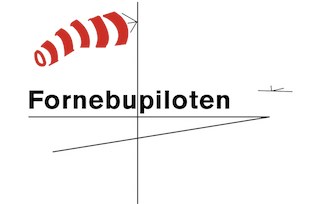 Fornebupiloten er bl.a. en kulturell møteplass for beboere på Fornebu og Snarøya. Adresse: Forneburingen 200, 1364 Fornebu, https://frivillig.no/fornebupiloten og Facebook.Våren 2019 holdes en kursrekke her, «Om litteratur, grep og begreper» ved litteraturviter Jan Olesen.Omfang: i alt 7 tirsdager annenhver uke fra kl. 14.15-15.45, første gang 15. januar 2019. Pris: Kr. 1100,- Giro utleveres første gang.Jan Olesens beskrivelse av kursrekken:Kurset er en foredragsrekke som henvender seg til enhver leser av skjønnlitteratur og det tar sikte på å gi deltakerne en innsikt i litteraturens historie og teorier. Gjennom eksempler fra verdenslitteraturens hovedverker vil deltakerne bli kjent med en rekke metoder, teknikker, grep og begreper. Med en slik bevissthet om litteraturens mål, midler og virkning, vil lesningen bli rikere. Selv om vi skal se nøye på̊ både en del teorier og rent formelle og strukturelle elementer, vil det være lesegleden som står i sentrum. Så vidt mulig vil deltakernes egne favoritter bli brukt som utgangspunkt for disse vandringer i litteraturens verden, liksom det vil bli brukt norske eksempler. Det vil selvsagt også̊ være mulighet for å stille spørsmål, eller ta opp spesielle tema det er allmenn interesse for. Det kreves ingen forkunnskaper, og ikke noen forberedelse av betydning. Kurset stiller kanskje flere spørsmål enn det gir svar, men nettopp derved er kurset som den gode litteratur selv. Kursrekken er tenkt fulgt opp høsten 2019 med en videreføring av en litteraturgruppe med fordypning i enkeltbøker vi avtaler på forhånd. Plan for de enkelte dager. 15.01. Innledning: Omkring begrepet litteratur I. Et første forsøk på̊ å besvare spørsmålene: Hva er litteratur? Hva er lesning? Hvorfor leser vi? 29.01. Omkring begrepet litteratur II. Begrepene: Forfatter, tekst, leser. Hva er disse størrelser? 12.02. De litterære genrene. Hva er en genre og betyr det noe hva genren er? 26.02. Litteraturhistorie I ,II og III. Litteraturen tilhører en tradisjon. Vi skal derfor se på̊ den såkalte «kanon»; de helt sentrale klassikere i verdenslitteraturen, - og i norsk litteratur. Dette skjer gjennom en kort presentasjon av de viktigste særtrekk ved forskjellige epoker i litteraturhistorien. 12.03. Litteraturhistorie II26.03. Litteraturhistorie III  09.04. Moderne litteratur.
En historisk gjennomgang av de viktigste hendelser og nyskapninger i litteraturen fra ca. 1850 og fremover. Dette er grunnlaget for å bedre forstå̊ den moderne litteratur. For faglige spørsmål kontakt kursleder Jan Olesen
mobil +47 99 543213, email: jan@janmark.nowww.janmark.no For praktiske spørsmål, kontakt Kaja Bredland, kajabre@online.no, kontakt inntil videre mellom Fornebupiloten og Jan OlesenDecember 2018.